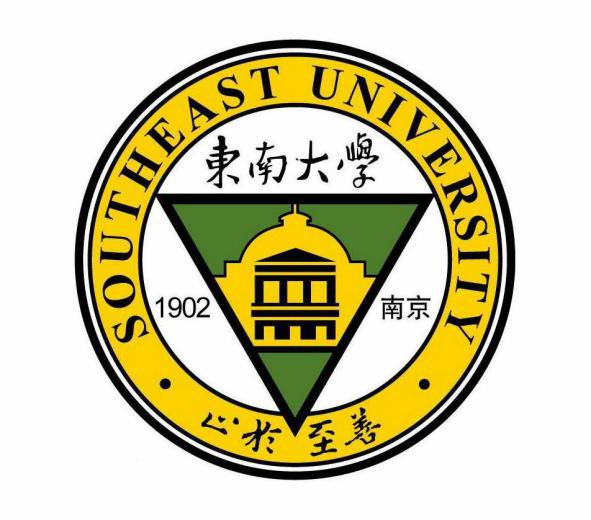 2020年东南大学“迎国庆，抗疫情，健康生活”校园系列体育活动——定向越野竞赛规程主办单位：东南大学体育运动委员会承办单位：东南大学体育系　　　　　共青团东南大学委员会　　　　　东南大学党委学工部　　　　　东南大学党委研究生工作部协办单位：东南大学学生团体联合会　　　　　东南大学定向&户外协会活动时间：10月2日、10月3日参赛单位全校各学院比赛项目“百转千回”接力赛、男子个人挑战赛、女子个人挑战赛比赛日期、地点接力赛比赛时间：    10月2日下午1:30（1：00开幕式）个人挑战赛比赛时间：10月3日下午2:00地点：桃园田径场参赛资格凡东南大学在校学生（含研究生）、教职工均可报名参赛。比赛办法“百转千回”接力赛比赛规则：10名运动员分站足球场南北两端。南端队员先出发，为奇数棒次，北端队员为偶数棒次，第十棒队员冲刺。每个队员出发后必须按线路的顺序找寻10个点后在接力区内将“棒”传给下一个队员，依次进行，直至结束冲刺，完成整个比赛。队伍出发前，获得10张按顺序装订成册的地图。第一张地图的线路由第一棒队员完成，依次到第10棒。地图与队员一一对应，地图序号一旦出错，成绩无效，记一次无效棒次。 “棒”由地图+指卡组成。每个队员完成自己的线路，将地图+指卡传给下一个队员。第一棒队员必须用指卡打“清除”卡，然后打“起点”卡，比赛开始计时，再按自己的线路依次找10个点，每到访一个点都要打卡，完成后将地图+指卡交给下一棒队员，下一棒队员开始按线路找10个点打卡，第十棒队员完成10个点打卡后，冲刺到终点打“终点”卡，比赛停止计时，前往打印成绩。接力赛名次判定：优先级：成绩有效性>无效棒次数＞用时成绩有效，全部按比赛时间判定名次，用时少者名次列前。成绩无效，按无效棒次数量多少判定名次，少者名次列前。无效棒次数量一样，按比赛时间判定名次，用时少者名次列前。无效成绩: 10名队员，每人找10个点，合计100个点，这100个点必须与相应线路一一对应，错一个点，该队成绩无效。例如：第三棒错一个点，首先该队成绩无效；其次该队有1个无效棒次。如果第九棒也错，该队成绩无效，有2个无效棒次。同一棒次错1个点与错10个点性质等同，都是无效棒次。百米定向个人赛比赛规则（男女子组通用）：与百米定向接力赛比赛方法基本一致。每组6个人出发（3男3女），出发前分发指卡和地图，首先将指卡打“清除”，拿取地图，在指卡打“开始”时计时开始，按照地图所指路线依次完成打卡，顺序出错、少打、漏打成绩均无效。若发现所打点位出错可以回到出错开始点重新打卡继续比赛，成绩有效。名次判定：成绩有效，按照所用时间排序，用时少者排名靠前。成绩无效，无效点位数量少者排名靠前，数量再相同则用时少者排名靠前。无效点位：从出错打卡点开始后续所有应打点皆为无效点位应打点：定向地图上标注的目标点位例如：同学A有10个应打点，在第5个应打点出错，则记6个无效点位；若及时发现点位出错，回到第5个点修正，但在第7个点时再次出错，则记4个无效点位，以此类推。报名方式报名时间：各参赛队必须在9月28日18:00点前完成报名报名方式：接力赛：接力赛以院系为单位报名，每个院系至少一队参赛，至多三队。每队人数10人，至少包含5名女生。个人赛：个人代表院系参加比赛，比赛分为男子组和女子组，每个院系至少6人参赛（3男3女）。男女组分别计算成绩。个人赛接受现场报名，需另行提供学院学号及一卡通请各个学院负责人将报名表填好发送到邮箱：3143312378@qq.com，报名表见附件《“百转千回”定向接力赛报名表》《定向个人挑战赛报名表》；各个学院领队将本学院参加定向越野比赛项目的所有同学拉进通知群，后续比赛的通知将会在群中公布；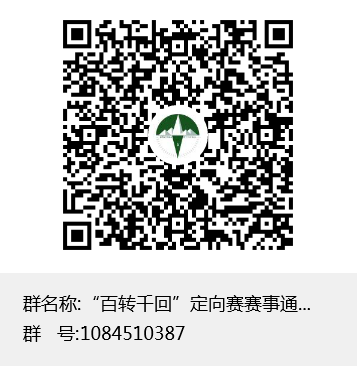 群昵称：“百转千回”定向赛赛事通知群群号：1084510387名次录取参照名次判定办法，分别评出3个比赛项目的前8名；注：如有疑问可咨询： 朱正宇  18927327919注：本活动的最终解释权归东南大学定向&户外协会所有。附件：注：每个学院报名人数至少16人，至多50人，请各个学院报名负责人将报名信息统计好后发送到邮箱：3143312378@qq.com领队联系方式联系方式“百转千回”定向接力赛报名表“百转千回”定向接力赛报名表“百转千回”定向接力赛报名表“百转千回”定向接力赛报名表“百转千回”定向接力赛报名表“百转千回”定向接力赛报名表“百转千回”定向接力赛报名表“百转千回”定向接力赛报名表学号学号姓名姓名性别性别备注备注领队联系方式联系方式定向个人挑战赛报名表定向个人挑战赛报名表定向个人挑战赛报名表定向个人挑战赛报名表定向个人挑战赛报名表定向个人挑战赛报名表定向个人挑战赛报名表定向个人挑战赛报名表学号学号姓名姓名性别性别备注备注